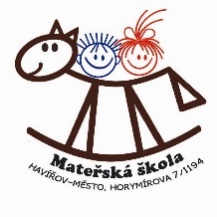 Odhlašování a přihlašování stravyPovinností zákonného zástupce nebo pověřené osoby je odhlášení a přihlášení stravy svého dítěte.Stravování v MŠ slouží dětem pouze v době jejich pobytu ve školce. Nárok na dotovanou stravu trvá pouze první den nemoci nebo návštěvy lékaře. První den neplánované nepřítomnosti dítěte v MŠ se považuje za pobyt v MŠ (vyhláška 107/2005 §4 odstavec 9).Rodiče mají možnost první den nemoci stravu odebrat do jídlonosiče za původní cenu - cenu potravin. Jídlo se vydává v době od 11:30 do 11:45 hodin do vlastních čistých nádob,
které předáte do třídy Berušek nebo Sluníček v přízemí MŠ.DALŠÍ DNY NEPŘÍTOMNOSTI JE NUTNÉ STRAVU ODHLÁSIT.
V případě neodhlášení stravy je vám účtována cena celodenního stravování, i když dítě je nepřítomno.Objednávání stravy Strávník je automaticky přihlášen na celý měsíc. Pokud budete provádět změnu – odhlášení nebo opětovné přihlášení (pokud byl strávník již odhlášen) postupujte takto:1. Provedete registraci přes internet na adrese: www.strava.cz 2. Dostanete se do dialogu pro přihlášení. Vyplníte a potvrdíte položku Zařízení. Toto číslo je 3657. Nyní jste nasměřováni do „své“ jídelny. 3. Vyplníte a potvrdíte položky Uživatel a Heslo, které je Vám přiděleno. Jste přihlášeni přímo do „své“ jídelny a můžete objednávat stravu.4. Pro objednávání stravy potvrdíte položku Objednávky. Provedete požadované změny svých přihlášek a odhlášek. Změny nezapomeňte uložit potvrzením položky Odeslat. 5. Ze systému se odhlaste potvrzením položky Odhlášení.Přihláška na objednávání internetem – pro strávníka Internetová adresa: www.strava.cz Číslo jídelny:  3657Uživatelské jméno: příjmení+jméno, malými písmeny bez čárek a háčků např. novakjiriHeslo: příjmení+jméno, malými písmeny bez čárek a háčků např. novakjiri    Heslo si případně můžete změnit.Aktualizace údajů na internetu se provádí denně. PŘIHLÁŠENÍ A ODHLÁŠENÍ stravy musíte provést do 13:00 hodin předchozího pracovního dne přes www.strava.cz 